lMADONAS NOVADA PAŠVALDĪBA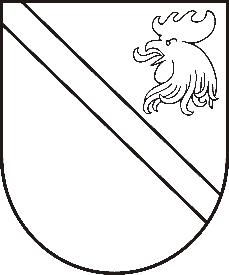 Reģ. Nr. 90000054572Saieta laukums 1, Madona, Madonas novads, LV-4801 t. 64860090, e-pasts: pasts@madona.lv ___________________________________________________________________________MADONAS NOVADA PAŠVALDĪBAS DOMESLĒMUMSMadonā2020.gada 21.aprīlī									       Nr.145									         (protokols Nr.8, 5.p.)Par Madonas novada Attīstības programmas 2013. – 2020.gadam uzraudzības ziņojuma 2016.-2018. gadam apstiprināšanuPamatojoties uz Madonas novada pašvaldības domes 2013.gada 30.maijā apstiprināto dokumentu “Madonas novada attīstības programma 2013. – 2020.gadam” lēmums Nr.330 (protokols Nr.10.,60.p.) un Madonas novada pašvaldības domes 2013. gada 26. septembra lēmumu Nr. 590 (protokols Nr.21.,22.p.) “Par Attīstības programmas īstenošanas uzraudzības darba grupas izveidošanu” ir sagatavots Madonas novada attīstības programmas uzraudzības ziņojums par 2016.- 2018.gadu.Uzraudzības ziņojumā ir iekļauta informācija par veiktajām aktivitātēm, par rīcību un investīcijas plāna izpildes progresu, rezultatīvo rādītāju izmaiņām, secinājumi un ieteikumi turpmākai rīcībai, kā arī informācija par atbilstību ilgtspējīgas attīstības stratēģijā izvirzītajiem mērķiem.Uzraudzības kārtības sistēma tiek veidota, lai nodrošinātu attīstības programmā izvirzīto mērķu sasniegšanu, nodrošinātu pašvaldības attīstības novērtēšanas iespējas, sekmētu kvalitatīvu, efektīvu un caurspīdīgu attīstības programmas ieviešanu un uzraudzību, nodrošinot ar informāciju par attīstības plānošanas dokumenta īstenošanas sasniegumiem – sabiedrību un visas ieinteresētās puses. Noklausījusies sniegto informāciju, ņemot vērā 11.03.2020. Uzņēmējdarbības, teritoriālo un vides jautājumu komitejas un 21.04.2020. Finanšu un attīstības komitejas atzinumus, atklāti balsojot: PAR – 13 (Agris Lungevičs, Zigfrīds Gora, Ivars Miķelsons, Antra Gotlaufa, Artūrs Grandāns, Gunārs Ikaunieks, Valda Kļaviņa, Valentīns Rakstiņš, Andris Sakne, Rihards Saulītis, Inese Strode, Aleksandrs Šrubs, Kaspars Udrass), PRET – NAV, ATTURAS – 1 (Andrejs Ceļapīters),  Madonas novada pašvaldības dome NOLEMJ:Apstiprināt Madonas novada attīstības programmas 2013.-2020.gadam uzraudzības ziņojumu 2016.-2018. gadam (Pielikums Nr.1).Madonas novada attīstības programmas 2013.- 2020.gadam uzraudzības publicēt pašvaldības mājas lapā www.madona.lv. Domes priekšsēdētājs								          A.LungevičsR.Vucāne 20228813